INVESTOR QUESTIONNAIRE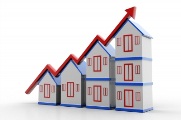 INITIAL INTERVIEW & PORTFOLIO REVIEWINVESTOR QUESTIONNAIREINITIAL INTERVIEW & PORTFOLIO REVIEWINVESTOR NAME(S): for multiple investors, please indicate primary contact for all communication_ _ _ _ _ _ _ _ _ _ _ _ _ _ _ _ _ _ _ _ _ _ _ _ _ _ _ _ _ _ _ _ _ _ _ _ _	Primary Contact:  Tel: __________________________  Email: ___________________________________________ _ _ _ _ _ _ _ _ _ _ _ _ _ _ _ _ _ _ _ _ _ _ _ _ _ _ _ _ _ _ _ _ _ _ _ _	Primary Contact:Tel: __________________________  Email: ___________________________________________ _ _ _ _ _ _ _ _ _ _ _ _ _ _ _ _ _ _ _ _ _ _ _ _ _ _ _ _ _ _ _ _ _ _ _ _ 	Primary Contact:Tel: __________________________  Email: __________________________________________INVESTOR NAME(S): for multiple investors, please indicate primary contact for all communication_ _ _ _ _ _ _ _ _ _ _ _ _ _ _ _ _ _ _ _ _ _ _ _ _ _ _ _ _ _ _ _ _ _ _ _ _	Primary Contact:  Tel: __________________________  Email: ___________________________________________ _ _ _ _ _ _ _ _ _ _ _ _ _ _ _ _ _ _ _ _ _ _ _ _ _ _ _ _ _ _ _ _ _ _ _ _	Primary Contact:Tel: __________________________  Email: ___________________________________________ _ _ _ _ _ _ _ _ _ _ _ _ _ _ _ _ _ _ _ _ _ _ _ _ _ _ _ _ _ _ _ _ _ _ _ _ 	Primary Contact:Tel: __________________________  Email: __________________________________________CURRENT PORTFOLIO & FINANCING STUCTURECURRENT PORTFOLIO & FINANCING STUCTUREHOW MANY PROPERTIES DO YOU OWN?Principal Home:  	#_____ 2nd  Home(s): 	#_____Cottage(s):	#_____ Rentals (Units):	#_____      No. of Doors: _____ Other: 	#_____   TOTAL UNITS: 	______ TOTAL DOORS: ____PROPERTY TITLE STRUCTURE:Personal Names:    	Yes/No/MixCorporate Name:	Yes/No/Mix /LaterIf yes, Name of Corporation(s):  _ _ _ _ _ _ _ _ _ _ _ _ _ _ _ _ _ _ _ _ _ _ _ _ _ _ _ _ _ _ _ _ _ _ _ _ _ _ _ _ _ _ _ Corporate Structure: Single Tier / 2 Tier / 3 Tier / Other / UnknownOVERALL ACQUISITION STRATEGY TO DATE: Flip / Hold / Rent to Own / Not Sure / Mixed / Other:  _ _ _ _ _ _ _ _ _ _ _ _ _ _ _ _ _ _ _ _ _ _ _ _ _ _ _ _ _ _ _ _ _ _ _ _ _ _ _ _ _ _ _ _ _ _ _ _ _ _ _ _ _ _ _ _ _ _ _ _ _ _ _ _ _ YOUR CURRENT EXIT/LIQUIDATION STRAGEGY: Plan to hold /  Buy and Flip / Sell on Retirement / Mixed / Not Sure / Intention to Liquidate/Sell in  _ _ Yrs / Rent to Own / Other:   _ _ _ _ _ _ _ _ _ _ _ _ _ _ _ _ _ _ _ _ _ _ _ _ _ _ _ _ _ _ _ _ _ _ _ _ _ _ _ _ _ _ _ _ _ _ _ _ _ _ _ _ _ _ _ _ _ _ _ _ _ _ _ _ _ _ _ _ _ _ _ _ _ _ _ _ _ _ _ _ _ _ EXISTING BANKING RELATIONSHIP: Name the primary financial institution(s) that you do business with (mortgages, accounts, investments etc):  _ _ _ _ _ _ _ _ _ _ _ _ _ _ _ _ _ _ _ _ _ _ _ _ _ _ _ _ _ _ _ _ _ _ _ _ _ _ _ _ _ _ _ _ _ _ _ _ _ _ _ _ _ _ _ _ _ _ _ _ _ _ _ _ _ _ _ _ _ _ _ _ _ _ _ _ _ _ _ _ _ _ _ _ _ _ _ _ _ _ _ _ _ _ _ _ _ _ LEVEL OF SATISFACTION: How satisfied are you with your existing banking/financing relationship? Are there any areas you would like to see improved upon? _ _ _ _ _ _ _ _ _ _ _ _ _ _ _ _ _ _ _ _ _ _ _ _ _ _ _ _ _ _ _ _ _ __ _ _ _ _ _ _ _ _ _ _ _ _ _ _ _ _ _ _ _ _ _ _ _ _ _ _ _ _ _ _ _ _ _ _ _ _ _ _ _ _ _ _ _ _ _ _ _ _ _ _ _ _ _ _ _ _ _ _ _ MORTGAGE BROKER RELATIONSHIP: Are you curently working with, or have worked with, a mortgage broker or mortgage specialist  in the past? Yes/No   If Yes, are you satisfied with the experience so far? Yes/No Explain: _ _ _ _ _ _ _ _ _ _ _ _ _ _ _ _ _ _ _ _ _ _ _ _ _ _ _ _ _ _ _ _ _ _ _ _ _ _ _ _ _ _ _ _ _ _ _ _ _ _ _ _ _ _ _ _ OVERALL ACQUISITION STRATEGY TO DATE: Flip / Hold / Rent to Own / Not Sure / Mixed / Other:  _ _ _ _ _ _ _ _ _ _ _ _ _ _ _ _ _ _ _ _ _ _ _ _ _ _ _ _ _ _ _ _ _ _ _ _ _ _ _ _ _ _ _ _ _ _ _ _ _ _ _ _ _ _ _ _ _ _ _ _ _ _ _ _ _ YOUR CURRENT EXIT/LIQUIDATION STRAGEGY: Plan to hold /  Buy and Flip / Sell on Retirement / Mixed / Not Sure / Intention to Liquidate/Sell in  _ _ Yrs / Rent to Own / Other:   _ _ _ _ _ _ _ _ _ _ _ _ _ _ _ _ _ _ _ _ _ _ _ _ _ _ _ _ _ _ _ _ _ _ _ _ _ _ _ _ _ _ _ _ _ _ _ _ _ _ _ _ _ _ _ _ _ _ _ _ _ _ _ _ _ _ _ _ _ _ _ _ _ _ _ _ _ _ _ _ _ _ EXISTING BANKING RELATIONSHIP: Name the primary financial institution(s) that you do business with (mortgages, accounts, investments etc):  _ _ _ _ _ _ _ _ _ _ _ _ _ _ _ _ _ _ _ _ _ _ _ _ _ _ _ _ _ _ _ _ _ _ _ _ _ _ _ _ _ _ _ _ _ _ _ _ _ _ _ _ _ _ _ _ _ _ _ _ _ _ _ _ _ _ _ _ _ _ _ _ _ _ _ _ _ _ _ _ _ _ _ _ _ _ _ _ _ _ _ _ _ _ _ _ _ _ LEVEL OF SATISFACTION: How satisfied are you with your existing banking/financing relationship? Are there any areas you would like to see improved upon? _ _ _ _ _ _ _ _ _ _ _ _ _ _ _ _ _ _ _ _ _ _ _ _ _ _ _ _ _ _ _ _ _ __ _ _ _ _ _ _ _ _ _ _ _ _ _ _ _ _ _ _ _ _ _ _ _ _ _ _ _ _ _ _ _ _ _ _ _ _ _ _ _ _ _ _ _ _ _ _ _ _ _ _ _ _ _ _ _ _ _ _ _ MORTGAGE BROKER RELATIONSHIP: Are you curently working with, or have worked with, a mortgage broker or mortgage specialist  in the past? Yes/No   If Yes, are you satisfied with the experience so far? Yes/No Explain: _ _ _ _ _ _ _ _ _ _ _ _ _ _ _ _ _ _ _ _ _ _ _ _ _ _ _ _ _ _ _ _ _ _ _ _ _ _ _ _ _ _ _ _ _ _ _ _ _ _ _ _ _ _ _ _ CURRENT PORTFOLIO & FINANCING STUCTUREWould you like to review each individual property you currently own, including potential financing options, access to equity, re-assessment, tenant analysis?  If yes, which properties?   _ _ _ _ _ _ _ _ _ _ _ _ _ _ _ _ _ _ _ _ _ _ _ _ _ _ _ _ _ _ _ _ _ _ _ _ _ _ _ _ _ _ _ _ _ _ _ _ _ _ _ _ _ _ _ _ _ _ _ _ _ _ _ _ _ _ _ _ _ _ _ _ _ _ _ _ _ _ _ _ _ _ _Do you have immediate plans to refinance/access equity in any existing rental properties: Yes/No.  If yes, complete Refinance QuestionnaireDo you have immediate plans to refinance/access equity in any existing principal, cottage, or second home(s): Yes/No.  If yes, complete Refinance QuestionnaireCASH/LIQUID ASSETS/NET WORTH: Do you have sufficient access to cash/liquid assets/secured lines of credit/other credit facilities to facilitate the required down payment and closing costs on future property purchases? Yes/No.  If yes, please provide details:  Account Type: Line of Credit / Credit Card / Investments / Savings /  Other: $ __________ Total Access AvailableAccount Type: Line of Credit / Credit Card / Investments / Savings /  Other: $ __________ Total Access AvailableAccount Type: Line of Credit / Credit Card / Investments / Savings /  Other: $ __________ Total Access AvailableAccount Type: Line of Credit / Credit Card / Investments / Savings /  Other: $ __________ Total Access AvailableAccount Type: Line of Credit / Credit Card / Investments / Savings /  Other: $ __________ Total Access AvailableAccount Type: Line of Credit / Credit Card / Investments / Savings /  Other: $ __________ Total Access AvailableAccount Type: Line of Credit / Credit Card / Investments / Savings /  Other: $ __________ Total Access AvailableAccount Type: Line of Credit / Credit Card / Investments / Savings /  Other: $ __________ Total Access AvailableAccount Type: Line of Credit / Credit Card / Investments / Savings /  Other: $ __________ Total Access AvailableAccount Type: Line of Credit / Credit Card / Investments / Savings /  Other: $ __________ Total Access AvailablePORTFOLIO GROWTH PLANSDo you intend to purchase more properties in the next 12 months? Yes / No If yes, how many properties? 1 / 2 /  3 / 4 / 5 / 6 / 7 / 8 / 9 / 10 / 11 / 12 / More than 12ACQUISITION STRATEGY: Flip / Hold / Rent to Own / Not Sure / Mixed / Other:    _ _ _ _ _ _ _ _ _ _ _ _ _ _ _ _ _ _ _ _ _ _ _ _ _ _ _ _ _ _ _ _ _ _ _ _ _ _ _ _ _ _ _ _ _ _ _ _ _ _ _ _ _ _ _ _ _ _ _ _ _ _ _ _ _ _ _ _ _ _ _ _ _ _ _ _ _ _ _ _ _ _ _ _ _ _ _ _ _ _ _ _ _ _ _ _ _ _ _ _ _ _ _ _ _ _ _ _ _ _ _ _ _ _ _ _ _ _ _ _ _ _ _ _ _ _ _ _ _ _ _ _ _ _ _ _ _ _ _ _ _ _ _ _ _ _ _ _ _ _ _ _ _ _ _ _ _ _ _ _ _ _ _ _ _ _ _ _ _ _ _ _ _ _ _ _ _ _ _ _ _ _ _ _ _ _ _ _ _ _ _ _ _ _ _ _ INVESTOR KNOWLEDGE BASEINVESTOR KNOWLEDGE BASEINVESTOR KNOWLEDGE BASEInvestment Strategy / Subject MatterLevel of Knowledge(1 = Very knowledgeable 5 = No/Little knowledge)Interested in Knowing MoreJoint Venture Partnerships/Agreements1 / 2 / 3 / 4 / 5Yes / No / LaterCorporate Structures for Property Title: single tier, two to four tier including holding companies, management companies etc. 1 / 2 / 3 / 4 / 5Yes / No / LaterProperty Cash Flow Analysis and Capitalization Rates and ROI1 / 2 / 3 / 4 / 5Yes / No / LaterExit Strategy Synergy and Goals1 / 2 / 3 / 4 / 5Yes / No / LaterVendor Take Backs1 / 2 / 3 / 4 / 5Yes / No / LaterCredits on Closing (property purchases)1 / 2 / 3 / 4 / 5Yes / No / LaterSelf-directed RRSP’s for first, second mortgages etc.1 / 2 / 3 / 4 / 5Yes / No / LaterHard Money Lending and Borrowing1 / 2 / 3 / 4 / 5Yes / No / LaterRent to Own Programs1 / 2 / 3 / 4 / 5Yes / No / LaterTenant Pre-Screening and Credit Checks1 / 2 / 3 / 4 / 5Yes / No / LaterLarge Portfolio Financing1 / 2 / 3 / 4 / 5Yes / No / LaterMulti-Family Financing (more than 6 units)1 / 2 / 3 / 4 / 5Yes / No / LaterCommercial and industrial financing1 / 2 / 3 / 4 / 5Yes / No / LaterHigh Ratio and Conventional Financing Guidelines1 / 2 / 3 / 4 / 5Yes / No / LaterINVESTOR NEEDSINVESTOR NEEDSINVESTOR NEEDSDo you require access to more cash thru other investors, second mortgages, alternate financing? Yes / NoDo you require joint venture partners? Yes / No      Do you require Rent to Own Clients?  Yes / NoAny other specific needs you have right now?  _ _ _ _ _ _ _ _ _ _ _ _ _ _ _ _ _ _ _ _ _ _ _ _ _ _ _ _ _ _ _ _ _ _ _ _ Do you require access to more cash thru other investors, second mortgages, alternate financing? Yes / NoDo you require joint venture partners? Yes / No      Do you require Rent to Own Clients?  Yes / NoAny other specific needs you have right now?  _ _ _ _ _ _ _ _ _ _ _ _ _ _ _ _ _ _ _ _ _ _ _ _ _ _ _ _ _ _ _ _ _ _ _ _ Do you require access to more cash thru other investors, second mortgages, alternate financing? Yes / NoDo you require joint venture partners? Yes / No      Do you require Rent to Own Clients?  Yes / NoAny other specific needs you have right now?  _ _ _ _ _ _ _ _ _ _ _ _ _ _ _ _ _ _ _ _ _ _ _ _ _ _ _ _ _ _ _ _ _ _ _ _ DOCUMENTATION REQUIREDDOCUMENTATION REQUIREDDOCUMENTATION REQUIREDIn order to provide you with a detailed analysis and assist you in your investment strategy, we will require the following documentation:Completed Application Form (for all investors/corporate borrowers)Employment Verification (employee letter, pay stub or T1 Generals/NOA’s for Business for Self)Proof of your assets so bank statements, RRSP statements, investments, etc.Corporations: Articles of Incorporation, Corporate Financial Statements & T2’s Filing for last two yearsRecent mortgage statements for all current mortgages on all propertiesRecent property tax statements for all properties that you ownCopies of leases for all rental properties that you already ownIn order to provide you with a detailed analysis and assist you in your investment strategy, we will require the following documentation:Completed Application Form (for all investors/corporate borrowers)Employment Verification (employee letter, pay stub or T1 Generals/NOA’s for Business for Self)Proof of your assets so bank statements, RRSP statements, investments, etc.Corporations: Articles of Incorporation, Corporate Financial Statements & T2’s Filing for last two yearsRecent mortgage statements for all current mortgages on all propertiesRecent property tax statements for all properties that you ownCopies of leases for all rental properties that you already ownIn order to provide you with a detailed analysis and assist you in your investment strategy, we will require the following documentation:Completed Application Form (for all investors/corporate borrowers)Employment Verification (employee letter, pay stub or T1 Generals/NOA’s for Business for Self)Proof of your assets so bank statements, RRSP statements, investments, etc.Corporations: Articles of Incorporation, Corporate Financial Statements & T2’s Filing for last two yearsRecent mortgage statements for all current mortgages on all propertiesRecent property tax statements for all properties that you ownCopies of leases for all rental properties that you already own